Application for Travel Awards  for Evans Center ARC Members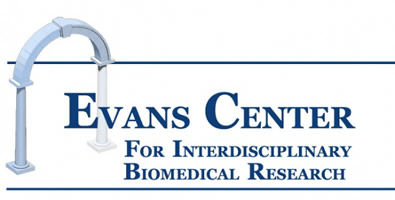 (Preference is given to trainees)Please send a one-page document that includes:Your name and academic rank:The name of your ARC and role in it:A copy of the Abstract (including your name, affiliation and name of PI)Meeting name, venue and date:Was the abstract accepted for a poster or oral presentation and under which session?For trainees: your printed name as guarantee that your PI has seen and approved this page: 